Case Western Reserve University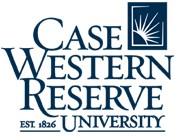 School of Law Student Bar Association11075 East BlvdCleveland, OH 44106 sbaofficers@case.eduAgenda Student Bar Association Tuesday, November 21, 202312:00 PM – 12:50 PMCall to Order (J. Mendez Valdez)Attendance Roll Call (M. O’Connor)Attendance Record (J. Mendez Valdez)Attendance record will be sent out in the next week or two to notify constituents of members attendance at meetingsApproval of October 10, 2023 Meeting Minutes (M. O’Connor)Approval of October 26, 2023 Meeting Minutes (M. O’Connor)Committee UpdatesCommunity Service Committee Food Drive (M. O’Connor)Julia Liston has asked to partner with on the food drive, so there is faculty support on thisPlease read: Hi all, My apologies I am not at today’s meeting. Right now, I am likely in Iowa, so you can all imagine how thrilled I am!The community service committee has decided to host a non-perishable food and toiletry drive. This will take place from now, until December 1, and we will then donate what we collected to the Cleveland foodbank. Please spread the word and bring in a donation!!We will also be partnering with the DEI committee to do a coat drive. More details will be forthcoming, so keep an eye out and look for any good deals on coats if you’re going to do some shopping this break. We are also hoping to make blankets to donate to UH, metro, or project Linus during reading week as a way for students to de-stress and also do some good for their communities. Finally, we will be rolling out a 250 hour challenge in the spring semester. These will include a school wide goal of participating in community service. Again, details are forthcoming. Please reach out to mao101@case.edu, or DM me on groupme if you have any questions, concerns, or want to get involved with our committee. Thanks!Accessabity and Accommodations MeetingMet 11/20/2023 for second meetingDiscussed the best way to format questions for surveyGoal is to have survey together by mid FebWill piolet with small group before launching with the whole student body at the end of Spring semester or beginning of Fall 2024Social CommitteeLow attendance at bar reviewIssues with distance from the Law School?Cost of drinks at some places are too high?Possibly try a day that is not Thursday?Coordinate drink specials with venues?GSC already has drink specials at Jolly Scholar on ThursdaysSeasonal trends in bar review attendance?Info on where bar review is not super widely disseminated in a timely mannerPotentially pivot to other social activities?Finals Preparation and SBA Outline Bank (J. Mendez Valdez)Jose sent out outline bank 11/20Finals matter more than SBACommittee Budgets & Guidelines (M. Schaller)Maggie will check back in with Committee heads either over winter break or sometime in January, has kind of gotten away from herBudget committees will be yearlong commitments, not school year commitments going forwardWill likely also create guidelines that are incorporated into governing documents for budget processSBA should buy tissues and sponges/dish soap for the kitchenetteFall Ball Recap (M. Chavana)Broke attendance records300 people, 15k in salesUnder cost of last year’s event with more people and foodBetter advertise capacity of event in the future, so people know to expect that it could happenLaw School Merch at Book Store (B. Farraj)We should try and do something to get merch there Maybe preorders?Survey to gauge interest to get stuff actually in the bookstore?Make SBA merch?Jose drew a sick logoRefrigerators in Kitchenette (B. Farraj)They’re gross AFNot enough spaceLeftover food from meetings taking up too much spaceSend a reminder to student orgs to get rid of their garbageStudent groups not allowed to use fridge?Get a third fridge and have one for each class year?Make sure that fridges are still being cleaned outCorey is going to buy us a third fridge with his own money (Thank you Corey)Single use plastic in lunch orders—Can we do anything to reduce it?Role of VP DEI (A. Oppong)Tabled for next SBA meetingAdjournment (J. Mendez Valdez)Have a great Thanksgiving Break!